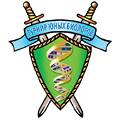 31 октября – 1 ноября 2015 года31 октября – 1 ноября 2015 года31 октября – 1 ноября 2015 года31 октября – 1 ноября 2015 года31 октября – 1 ноября 2015 годаВысшая лига. Личное первенствоВысшая лига. Личное первенствоВысшая лига. Личное первенствоВысшая лига. Личное первенствоФамилия Имя КомандаОбразовательная организацияГородГородСтепеньСтепеньДжанИльяБарадымСУНЦ НГУНовосибирскНовосибирскIIНечепуренкоАлександраФениксМБОУ Лицей № 130 им. ак. М.А. ЛаврентьеваНовосибирскНовосибирскIIIIАфонинДанилИзумрудныйОДО "Планета - Изумрудный город»НовосибирскНовосибирскIIIIФедоренкоАртёмInvitroМБОУ «Гимназия №3 в Академгородке» НовосибирскНовосибирскIIIIIIКоваликВладиславБарадымСУНЦ НГУНовосибирскНовосибирскIIIIIIПетренко АнастасияГексозаСУНЦ НГУНовосибирскНовосибирскЛучший ДокладчикЛучший ДокладчикКолодяжная АлександраГексозаСУНЦ НГУНовосибирскНовосибирскЛучший ОппонентЛучший ОппонентЛященко МихаилВитаМБОУ Лицей № 12НовосибирскНовосибирскЛучший РецензентЛучший Рецензент                                                                    31 октября – 1 ноября 2015 года                                                                    31 октября – 1 ноября 2015 года                                                                    31 октября – 1 ноября 2015 года                                                                    31 октября – 1 ноября 2015 года                                                                    31 октября – 1 ноября 2015 года                                                                    31 октября – 1 ноября 2015 года                                                                    31 октября – 1 ноября 2015 года                                                                    31 октября – 1 ноября 2015 годаЛига Юниоров. Личное первенствоЛига Юниоров. Личное первенствоЛига Юниоров. Личное первенствоЛига Юниоров. Личное первенствоЛига Юниоров. Личное первенствоЛига Юниоров. Личное первенствоЛига Юниоров. Личное первенствоФамилия Имя КомандаОбразовательная организацияГородГородСтепеньСтепеньСушицкаяОльгаПростейшиеКГОАУ «Школа Космонавтики»ЖелезногорскЖелезногорскIIИвершиньАнастасияЗемлянеМАОУ Гимназия № 7 «Сибирская»НовосибирскНовосибирскIIIIШмаковЕгорПоли(А)-хвостНОУ Православная гимназия НовосибирскНовосибирскIIIIДарковаЯнаБумерангМАОУ «Лицей  № 9»НовосибирскНовосибирскIIIIIIСупруноваСветланаПростейшиеКГОАУ «Школа Космонавтики»ЖелезногорскЖелезногорскIIIIIIСавелькаев ВалентинЗемлянеМАОУ Гимназия № 7 «Сибирская»НовосибирскНовосибирскЛучший ДокладчикЛучший ДокладчикКудрявцев НикитаПростейшиеКГОАУ «Школа Космонавтики»ЖелезногорскЖелезногорскЛучший ОппонентЛучший ОппонентГартвих СветланаБумерангМАОУ «Лицей  № 9»НовосибирскНовосибирскЛучший РецензентЛучший Рецензент